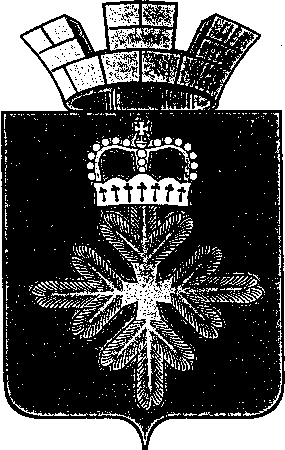 ПОСТАНОВЛЕНИЕГЛАВЫ ГОРОДСКОГО ОКРУГА ПЕЛЫМВ соответствии с Федеральным законом от 06.10.2003 № 131-ФЗ «Об общих принципах организации местного самоуправления в Российской Федерации», Федеральным законом от 24.07.2007 № 209-ФЗ «О развитии малого и среднего предпринимательства в Российской Федерации», руководствуясь статьей 28 Устава городского округа ПелымПОСТАНОВЛЯЮ:Внести в Перечень муниципального имущества, предназначенного для передачи во владение и (или) в пользование на долгосрочной основе субъектам малого и среднего предпринимательства и организациям, образующим инфраструктуру поддержки субъектов малого и среднего предпринимательства на территории городского округа Пелым, утвержденный постановлением главы городского округа Пелым от 09.08.2016 № 31 (далее – Перечень), следующие изменения:признать пункт 1 Перечня утратившим силу;дополнить Перечень пунктом 11 следующего содержания:Опубликовать настоящее постановление в информационной газете «Пелымский Вестник», разместить на официальном сайте городского округа Пелым в информационно – телекоммуникационной сети «Интернет».Контроль за исполнением настоящего постановления возложить на заместителя главы администрации городского округа Пелым Баландину Т.Н.Глава городского округа Пелым                                                              Ш.Т. Алиевот 17.08.2020 № 25  п. ПелымО внесении изменений в Перечень муниципального имущества, свободного от прав третьих лиц (за исключением имущественных прав субъектов малого и среднего предпринимательства) предназначенного для передачи во владение и (или) в пользование на долгосрочной основе субъектам малого и среднего предпринимательства и организациям, образующим инфраструктуру поддержки субъектов малого и среднего предпринимательства на территории городского округа Пелым, утвержденный постановлением главы городского округа Пелым от 09.08.2016 № 31123456711Отдельно стоящее нежилое зданиеп. Атымья, ул.Мира, 4117,7Объект торговлиДоговор аренды от 14.04.2020 №29/2020